AGILE SCRUM PRODUCT ROADMAP TEMPLATE 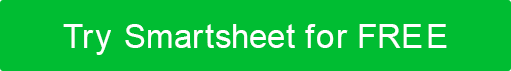 AGILE SCRUM PRODUCT ROADMAP SPRINT 0SPRINT 1SPRINT 2SPRINT 3SPRINT 4SPRINT 5SPRINT 6SPRINT 700/0000/0000/0000/0000/0000/0000/0000/00Product Product TeamTeamProject Project ManagementManagementTeamTeamDevelopment Development TeamTeamUserUserExperienceExperience(UX) Team(UX) TeamQualityQualityAssuranceAssuranceTeamTeamCross-Cross-FunctionalFunctionalTasksTasksSPRINT 0SPRINT 1SPRINT 2SPRINT 3SPRINT 4SPRINT 5SPRINT 6SPRINT 700/0000/0000/0000/0000/0000/0000/0000/00PhasePhasePhasePhasePhasePhasePhasePhaseDISCLAIMERAny articles, templates, or information provided by Smartsheet on the website are for reference only. While we strive to keep the information up to date and correct, we make no representations or warranties of any kind, express or implied, about the completeness, accuracy, reliability, suitability, or availability with respect to the website or the information, articles, templates, or related graphics contained on the website. Any reliance you place on such information is therefore strictly at your own risk. 